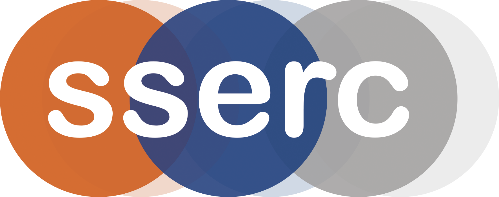 Activity assessedAlkali metals in waterDate of assessment24th March 2014Date of review (Step 5)SchoolDepartmentStep 1Step 2Step 3Step 4Step 4Step 4List Significant hazards here:Who might be harmed and how?What are you already doing?What further action is needed?ActionsActionsActionsList Significant hazards here:Who might be harmed and how?What are you already doing?What further action is needed?by whom?Due dateDoneSodium and potassium in particular are reactive metals and will react violently with water.Demonstrator during preparation. Demonstrator or audience during demonstration by explosion of wetted metal (especially sodium)Wear eye protection. Handle sodium with forceps or tongs. Keep well away from water or aqueous solutions.Replace lid on jar immediately after piece to be used has been extracted. Do not use too large a piece.Ensure water is cold – ideally chilledDescription of activity:Small pieces of alkali metals are added to cold water and the effect observed.Additional comments:Do NOT use too large a piece. No more than about 3mm on each side. At the end, all equipment (tile scalpel etc) can be placed in the water trough to remove any small pieces that might have stuck to them.